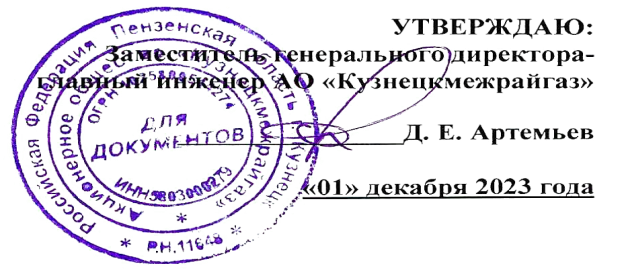 График технического обслуживания внутриквартирного газового оборудованияв многоквартирных домах Камешкирского района на 2024 год 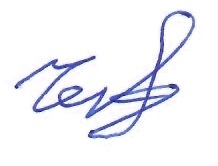 Составил: мастер по эксплуатации оборудования газовых объектов                              С. В. Черкасов№ п/пНаименование населённого пункта2024 год2024 год2024 год2024 год№ п/пНаименование населённого пунктаI кварталII кварталIII кварталIV квартал1234561село Русский Камешкир2село Лапшово